	ДИЗАЙН ПРОЕКТблагоустройства дворовой территории многоквартирного дома №20 ул. Александрова с. Сергиевское Ливенского района Орловской областиТротуарВырубка деревьев- 1штВырубка кустарников- 13 м2Резка а/б покрытия- 52 м.п.Демонтаж старого а/б покрытия т. 4см- 68,59 м2Демонтаж бордюр - 5 м. п.Выемка грунт- 13,78 м2Планировка территории- 180 м2Устройство песчаной подушки т. 12 см- 55,12 м2Геотекстиль пл. 150гр/м2- 55,12 м2Устройство щебень М600 т. 12см- 55,12 м2Устройство а/б тип Г марка2 покрытия т. 4см- 123,71 м2 Бортовой камень БР 100.30.15 "Лежа"- 6 мБортовой камень БР 100.30.15- 75,40 мБортовой камень БР 100.20.8- 62,10 мСкамья- 6 шт Урна - 6штСветильник ДКУ "Победа" LED-60-К/К50 60Вт 5000К IP65 GALAD 10215- 3шт68,59 м262 2803 40012 8003 40013 0003 4001 000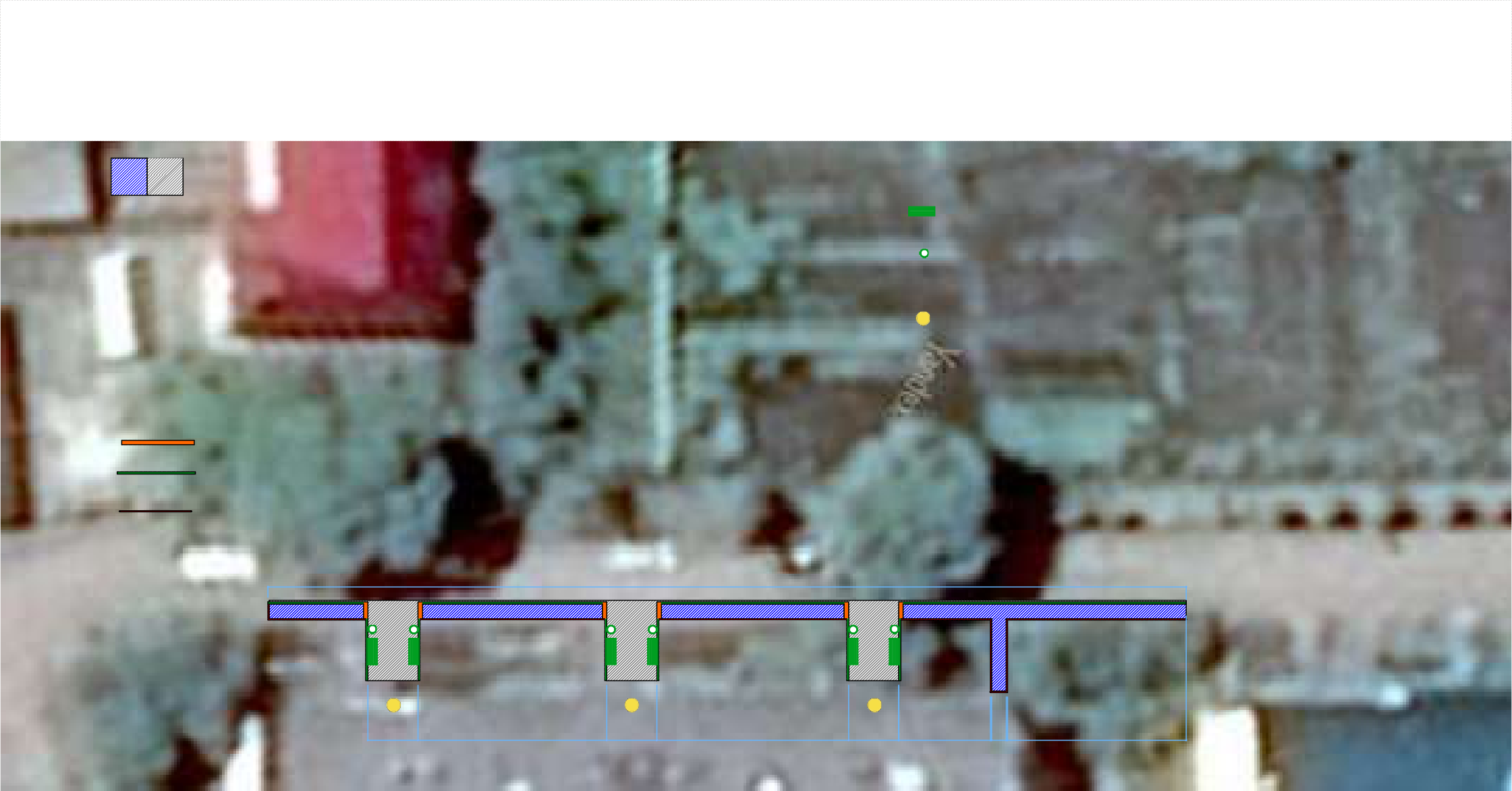 